О внесении изменений в постановление администрации МО «Поселок Айхал» от 15.12.2022 г. № 556«Об утверждении муниципальной программы«Развитие физической культуры и спорта в п. Айхал Мирнинского района РС (Я) на 2022-2026гг.»	В соответствии со ст.179 Бюджетного Кодекса российской Федерации, Федеральным законом от 06.10.2003 г. №131-ФЗ «Об общих принципах организации местного самоуправления в Российской Федерации», Постановлением Главы № 414 от 18.10.2021 г. «Об утверждении Положения о разработке, реализации и оценке эффективности муниципальных программ МО «Поселок Айхал» Мирнинского района Республики Саха (Якутия)», Постановления  «Об уточнении бюджетных ассигнований МО «Поселок Айхал» Мирнинского района Республики Саха (Якутия) на 2023 год», На основании заключения главного инспектора Контрольно-счетной Палаты МО «Мирнинский район» «О результатах экспертно-аналитического мероприятия «Экспертиза проекта бюджета МО «Поселок Айхал» Мирнинского района Республики Саха (Якутия) на 2024 год и на плановый период 2025 и 2026 годов» от 12.12.2023 г:     1. Внести изменения в муниципальную программу «Развитие физической культуры и спорта в п. Айхал Мирнинского района РС (Я) на 2022-2026гг» утвержденную постановлением администрации МО «Поселок Айхал» от 15.12.2021 № 555 следующие изменения: 1.1. Пункт1.1 Раздела 1 дополнить абзацем следующего содержания:По статистическим данным удельный вес населения, систематически занимающегося физической культурой и спортом, возрос если в 2017 году спортом и физической культурой занималось 30 %, то в 2020 году 40% динамика увеличения числа, занимающихся физической культурой и спортом, носит положительный характер.1.2.Пункт 2.1 Раздела 2 дополнить абзацем следующего содержания:         Задачи программы:1.Проведение массовых физкультурно – оздоровительных мероприятий; развитие массового спорта и физкультурно-оздоровительного движения среди всех возрастных групп и категорий населения п. АйхалМероприятия, направленные для достижения задачи: 	-организация и проведение спортивно-массовых мероприятий (оплата судейской коллегии);-приобретение наградной и подарочной продукции, 2.Развитие детско-юношеского спорта п. Айхал; Улучшение качества проводимых спортивных мероприятийМероприятия, направленные для достижения задачи: 	-организация и проведение спортивно-массовых мероприятий для детей и молодежи-премирование лучших тренеров3.Создание оптимальных условий для подготовки высококвалифицированных спортсменовМероприятия, направленные для достижения задачиОплата проезда, проживания питания спортсменов, выезжающих на различные соревнования за пределы МО «Поселок Айхал».1.3 Пункт 2.2. Раздела 2  дополнить абзацем следующего содержания:Правовые механизмы:Реализация программы осуществляется путём исполнения мероприятий, являющихся стратегическими направлениями достижения поставленной цели. Реализация программы осуществляется на основе муниципальных контрактов (договоров) на закупку и поставку продукции для муниципальных нужд, заключаемых муниципальными заказчиками в соответствии с Федеральным законом от 05.04.2013 № 44-ФЗ "О контрактной системе в сфере закупок товаров, работ, услуг для обеспечения для обеспечения государственных и муниципальных нужд". С целью освещения целей и задач программы и привлечения населения к её реализации, соответствующие исполнители мероприятий программы организуют информационно работу через средства массовой информации.  Исполнитель в процессе исполнения корректирует программу, в том числе уточняет объемы средств на реализацию программных мероприятий, включает новые и исключает неэффективные мероприятия.1.3. Раздел 3 «Перечень мероприятий и ресурсное обеспечение муниципальной программы» изложить в редакции согласно приложению 1 к настоящему постановлению;1.4.Раздел 4 изложить в редакции согласно приложению 2 к настоящему постановлению.2. Пресс-секретарю (Байгаскина А.А.) разместить настоящее постановление с приложениями в информационном бюллетене «Вестник Айхала» и на официальном сайте Администрации  МО «Поселок Айхал» (www.мо-айхал.рф).3.Настоящее Постановление вступает в силу с момента официального опубликования4.Контроль исполнения настоящего Постановления оставляю за собой.Главы поселка                                                                                 Г.Ш. ПетровскаяПриложение 1 к ПостановлениюРаздел 3.Перечень мероприятий и ресурсное обеспечение муниципальной программы                                                                                                     Приложение 2 к ПостановлениюРАЗДЕЛ 4.                                                                                 Перечень целевых индикаторов программы Российская Федерация (Россия)Республика Саха (Якутия)АДМИНИСТРАЦИЯмуниципального образования«Поселок Айхал»Мирнинского районаПОСТАНОВЛЕНИЕПРОЕКТ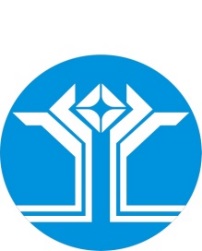 Россия Федерацията (Россия)Саха ӨрөспүүбүлүкэтэМииринэй улууhунАйхал бөhүөлэгинмуниципальнай тэриллиитинДЬАhАЛТАТАУУРААХ  № п.п.Мероприятия программыМероприятия программыМероприятия программыМероприятия программыИсточник финансированияИсточник финансированияФинансовые затраты (тыс. руб.)Финансовые затраты (тыс. руб.)Финансовые затраты (тыс. руб.)Финансовые затраты (тыс. руб.)Финансовые затраты (тыс. руб.)Финансовые затраты (тыс. руб.)Финансовые затраты (тыс. руб.)Финансовые затраты (тыс. руб.)Финансовые затраты (тыс. руб.)Ожидаемые результатыОжидаемые результатыОжидаемые результаты№ п.п.Мероприятия программыМероприятия программыМероприятия программыМероприятия программыИсточник финансированияИсточник финансированияОжидаемые результатыОжидаемые результатыОжидаемые результаты№ п.п.Мероприятия программыМероприятия программыМероприятия программыМероприятия программыИсточник финансированияИсточник финансирования2022 г.2023г.2023г.2024г.2024г.2025г.2025г.2026г.2026г.Ожидаемые результатыОжидаемые результатыОжидаемые результатыЗадача 1. Проведение массовых физкультурно – оздоровительных мероприятий; развитие массового спорта и физкультурно-оздоровительного движения среди всех возрастных групп и категорий населения п. Айхал Задача 1. Проведение массовых физкультурно – оздоровительных мероприятий; развитие массового спорта и физкультурно-оздоровительного движения среди всех возрастных групп и категорий населения п. Айхал Задача 1. Проведение массовых физкультурно – оздоровительных мероприятий; развитие массового спорта и физкультурно-оздоровительного движения среди всех возрастных групп и категорий населения п. Айхал Задача 1. Проведение массовых физкультурно – оздоровительных мероприятий; развитие массового спорта и физкультурно-оздоровительного движения среди всех возрастных групп и категорий населения п. Айхал Задача 1. Проведение массовых физкультурно – оздоровительных мероприятий; развитие массового спорта и физкультурно-оздоровительного движения среди всех возрастных групп и категорий населения п. Айхал Задача 1. Проведение массовых физкультурно – оздоровительных мероприятий; развитие массового спорта и физкультурно-оздоровительного движения среди всех возрастных групп и категорий населения п. Айхал Задача 1. Проведение массовых физкультурно – оздоровительных мероприятий; развитие массового спорта и физкультурно-оздоровительного движения среди всех возрастных групп и категорий населения п. Айхал Задача 1. Проведение массовых физкультурно – оздоровительных мероприятий; развитие массового спорта и физкультурно-оздоровительного движения среди всех возрастных групп и категорий населения п. Айхал Задача 1. Проведение массовых физкультурно – оздоровительных мероприятий; развитие массового спорта и физкультурно-оздоровительного движения среди всех возрастных групп и категорий населения п. Айхал Задача 1. Проведение массовых физкультурно – оздоровительных мероприятий; развитие массового спорта и физкультурно-оздоровительного движения среди всех возрастных групп и категорий населения п. Айхал Задача 1. Проведение массовых физкультурно – оздоровительных мероприятий; развитие массового спорта и физкультурно-оздоровительного движения среди всех возрастных групп и категорий населения п. Айхал Задача 1. Проведение массовых физкультурно – оздоровительных мероприятий; развитие массового спорта и физкультурно-оздоровительного движения среди всех возрастных групп и категорий населения п. Айхал Задача 1. Проведение массовых физкультурно – оздоровительных мероприятий; развитие массового спорта и физкультурно-оздоровительного движения среди всех возрастных групп и категорий населения п. Айхал проведение массовых физкультурно – оздоровительных мероприятийпроведение массовых физкультурно – оздоровительных мероприятийпроведение массовых физкультурно – оздоровительных мероприятийпроведение массовых физкультурно – оздоровительных мероприятийпроведение массовых физкультурно – оздоровительных мероприятийпроведение массовых физкультурно – оздоровительных мероприятийпроведение массовых физкультурно – оздоровительных мероприятийпроведение массовых физкультурно – оздоровительных мероприятийпроведение массовых физкультурно – оздоровительных мероприятийпроведение массовых физкультурно – оздоровительных мероприятийпроведение массовых физкультурно – оздоровительных мероприятийпроведение массовых физкультурно – оздоровительных мероприятийпроведение массовых физкультурно – оздоровительных мероприятийпроведение массовых физкультурно – оздоровительных мероприятийпроведение массовых физкультурно – оздоровительных мероприятийпроведение массовых физкультурно – оздоровительных мероприятийУвеличение количества жителей, вовлеченных в мероприятия направленные на популяризацию ЗОЖ и спортаУвеличение количества жителей, вовлеченных в мероприятия направленные на популяризацию ЗОЖ и спортаУвеличение количества жителей, вовлеченных в мероприятия направленные на популяризацию ЗОЖ и спорта1.1.Сувенирная продукция, спортивная атрибутика, полиграфияСувенирная продукция, спортивная атрибутика, полиграфияСувенирная продукция, спортивная атрибутика, полиграфияСувенирная продукция, спортивная атрибутика, полиграфияВсегоВсего84 351,00377 070,07377 070,07237 500,00237 500,00100 000,00100 000,00100 000,00100 000,00Увеличение количества жителей, вовлеченных в мероприятия направленные на популяризацию ЗОЖ и спортаУвеличение количества жителей, вовлеченных в мероприятия направленные на популяризацию ЗОЖ и спортаУвеличение количества жителей, вовлеченных в мероприятия направленные на популяризацию ЗОЖ и спорта1.1.Сувенирная продукция, спортивная атрибутика, полиграфияСувенирная продукция, спортивная атрибутика, полиграфияСувенирная продукция, спортивная атрибутика, полиграфияСувенирная продукция, спортивная атрибутика, полиграфияФедеральный бюджетФедеральный бюджетУвеличение количества жителей, вовлеченных в мероприятия направленные на популяризацию ЗОЖ и спортаУвеличение количества жителей, вовлеченных в мероприятия направленные на популяризацию ЗОЖ и спортаУвеличение количества жителей, вовлеченных в мероприятия направленные на популяризацию ЗОЖ и спорта1.1.Сувенирная продукция, спортивная атрибутика, полиграфияСувенирная продукция, спортивная атрибутика, полиграфияСувенирная продукция, спортивная атрибутика, полиграфияСувенирная продукция, спортивная атрибутика, полиграфияГосударственный бюджет РС(Я)Государственный бюджет РС(Я)Увеличение количества жителей, вовлеченных в мероприятия направленные на популяризацию ЗОЖ и спортаУвеличение количества жителей, вовлеченных в мероприятия направленные на популяризацию ЗОЖ и спортаУвеличение количества жителей, вовлеченных в мероприятия направленные на популяризацию ЗОЖ и спорта1.1.Сувенирная продукция, спортивная атрибутика, полиграфияСувенирная продукция, спортивная атрибутика, полиграфияСувенирная продукция, спортивная атрибутика, полиграфияСувенирная продукция, спортивная атрибутика, полиграфияБюджет МО «Мирнинский район»Бюджет МО «Мирнинский район»Увеличение количества жителей, вовлеченных в мероприятия направленные на популяризацию ЗОЖ и спортаУвеличение количества жителей, вовлеченных в мероприятия направленные на популяризацию ЗОЖ и спортаУвеличение количества жителей, вовлеченных в мероприятия направленные на популяризацию ЗОЖ и спорта1.1.Сувенирная продукция, спортивная атрибутика, полиграфияСувенирная продукция, спортивная атрибутика, полиграфияСувенирная продукция, спортивная атрибутика, полиграфияСувенирная продукция, спортивная атрибутика, полиграфияБюджет МО «Поселок Айхал»Бюджет МО «Поселок Айхал»84 351,00377 070,07377 070,07237 500,00237 500,00100 000,00100 000,00100 000,00100 000,00Увеличение количества жителей, вовлеченных в мероприятия направленные на популяризацию ЗОЖ и спортаУвеличение количества жителей, вовлеченных в мероприятия направленные на популяризацию ЗОЖ и спортаУвеличение количества жителей, вовлеченных в мероприятия направленные на популяризацию ЗОЖ и спорта1.2.Организация спортивно-массовых мероприятий (соревнования, турниры)Организация спортивно-массовых мероприятий (соревнования, турниры)Организация спортивно-массовых мероприятий (соревнования, турниры)Организация спортивно-массовых мероприятий (соревнования, турниры)ВсегоВсего229 200,00229 200,00125 000,00125 000,00150 000,00150 000,00150 000,00150 000,00Увеличение количества жителей, вовлеченных в мероприятия направленные на популяризацию ЗОЖ и спортаУвеличение количества жителей, вовлеченных в мероприятия направленные на популяризацию ЗОЖ и спортаУвеличение количества жителей, вовлеченных в мероприятия направленные на популяризацию ЗОЖ и спорта1.2.Организация спортивно-массовых мероприятий (соревнования, турниры)Организация спортивно-массовых мероприятий (соревнования, турниры)Организация спортивно-массовых мероприятий (соревнования, турниры)Организация спортивно-массовых мероприятий (соревнования, турниры)Федеральный бюджетФедеральный бюджетУвеличение количества жителей, вовлеченных в мероприятия направленные на популяризацию ЗОЖ и спортаУвеличение количества жителей, вовлеченных в мероприятия направленные на популяризацию ЗОЖ и спортаУвеличение количества жителей, вовлеченных в мероприятия направленные на популяризацию ЗОЖ и спорта1.2.Организация спортивно-массовых мероприятий (соревнования, турниры)Организация спортивно-массовых мероприятий (соревнования, турниры)Организация спортивно-массовых мероприятий (соревнования, турниры)Организация спортивно-массовых мероприятий (соревнования, турниры)Государственный бюджет РС(Я)Государственный бюджет РС(Я)Увеличение количества жителей, вовлеченных в мероприятия направленные на популяризацию ЗОЖ и спортаУвеличение количества жителей, вовлеченных в мероприятия направленные на популяризацию ЗОЖ и спортаУвеличение количества жителей, вовлеченных в мероприятия направленные на популяризацию ЗОЖ и спорта1.2.Организация спортивно-массовых мероприятий (соревнования, турниры)Организация спортивно-массовых мероприятий (соревнования, турниры)Организация спортивно-массовых мероприятий (соревнования, турниры)Организация спортивно-массовых мероприятий (соревнования, турниры)Бюджет МО «Мирнинский район»Бюджет МО «Мирнинский район»Увеличение количества жителей, вовлеченных в мероприятия направленные на популяризацию ЗОЖ и спортаУвеличение количества жителей, вовлеченных в мероприятия направленные на популяризацию ЗОЖ и спортаУвеличение количества жителей, вовлеченных в мероприятия направленные на популяризацию ЗОЖ и спорта1.2.Организация спортивно-массовых мероприятий (соревнования, турниры)Организация спортивно-массовых мероприятий (соревнования, турниры)Организация спортивно-массовых мероприятий (соревнования, турниры)Организация спортивно-массовых мероприятий (соревнования, турниры)Бюджет МО «Поселок Айхал»Бюджет МО «Поселок Айхал»229 200,00229 200,00125 000,00125 000,00150 000,00150 000,00150 000,00150 000,00Увеличение количества жителей, вовлеченных в мероприятия направленные на популяризацию ЗОЖ и спортаУвеличение количества жителей, вовлеченных в мероприятия направленные на популяризацию ЗОЖ и спортаУвеличение количества жителей, вовлеченных в мероприятия направленные на популяризацию ЗОЖ и спортаЗадача 2. Развитие детско-юношеского спорта п. Айхал; Улучшение качества проводимых спортивных мероприятийЗадача 2. Развитие детско-юношеского спорта п. Айхал; Улучшение качества проводимых спортивных мероприятийЗадача 2. Развитие детско-юношеского спорта п. Айхал; Улучшение качества проводимых спортивных мероприятийЗадача 2. Развитие детско-юношеского спорта п. Айхал; Улучшение качества проводимых спортивных мероприятийЗадача 2. Развитие детско-юношеского спорта п. Айхал; Улучшение качества проводимых спортивных мероприятийЗадача 2. Развитие детско-юношеского спорта п. Айхал; Улучшение качества проводимых спортивных мероприятийЗадача 2. Развитие детско-юношеского спорта п. Айхал; Улучшение качества проводимых спортивных мероприятийЗадача 2. Развитие детско-юношеского спорта п. Айхал; Улучшение качества проводимых спортивных мероприятийЗадача 2. Развитие детско-юношеского спорта п. Айхал; Улучшение качества проводимых спортивных мероприятийЗадача 2. Развитие детско-юношеского спорта п. Айхал; Улучшение качества проводимых спортивных мероприятийЗадача 2. Развитие детско-юношеского спорта п. Айхал; Улучшение качества проводимых спортивных мероприятийЗадача 2. Развитие детско-юношеского спорта п. Айхал; Улучшение качества проводимых спортивных мероприятийЗадача 2. Развитие детско-юношеского спорта п. Айхал; Улучшение качества проводимых спортивных мероприятийЗадача 2. Развитие детско-юношеского спорта п. Айхал; Улучшение качества проводимых спортивных мероприятийЗадача 2. Развитие детско-юношеского спорта п. Айхал; Улучшение качества проводимых спортивных мероприятийЗадача 2. Развитие детско-юношеского спорта п. Айхал; Улучшение качества проводимых спортивных мероприятийЗадача 2. Развитие детско-юношеского спорта п. Айхал; Улучшение качества проводимых спортивных мероприятийЗадача 2. Развитие детско-юношеского спорта п. Айхал; Улучшение качества проводимых спортивных мероприятийЗадача 2. Развитие детско-юношеского спорта п. Айхал; Улучшение качества проводимых спортивных мероприятийОрганизация фестивалей спорта, Спартакиад, марафоновОрганизация фестивалей спорта, Спартакиад, марафоновОрганизация фестивалей спорта, Спартакиад, марафоновОрганизация фестивалей спорта, Спартакиад, марафоновОрганизация фестивалей спорта, Спартакиад, марафонов500 000,00500 000,0090 000,0090 000,00180 000,00180 000,00180 000,00180 000,00Повышение качества проводимых спортивно массовых мероприятий.Повышение качества проводимых спортивно массовых мероприятий.Повышение качества проводимых спортивно массовых мероприятий.2.1.Организация фестивалей спорта, марафонов, Спартакиад (аренда зала, оплата судейства, медицинского персонала, гранты)Организация фестивалей спорта, марафонов, Спартакиад (аренда зала, оплата судейства, медицинского персонала, гранты)Организация фестивалей спорта, марафонов, Спартакиад (аренда зала, оплата судейства, медицинского персонала, гранты)Организация фестивалей спорта, марафонов, Спартакиад (аренда зала, оплата судейства, медицинского персонала, гранты)ВсегоВсего90 000,0090 000,0080 000,0080 000,0080 000,0080 000,00Повышение качества проводимых спортивно массовых мероприятий.Повышение качества проводимых спортивно массовых мероприятий.Повышение качества проводимых спортивно массовых мероприятий.2.1.Организация фестивалей спорта, марафонов, Спартакиад (аренда зала, оплата судейства, медицинского персонала, гранты)Организация фестивалей спорта, марафонов, Спартакиад (аренда зала, оплата судейства, медицинского персонала, гранты)Организация фестивалей спорта, марафонов, Спартакиад (аренда зала, оплата судейства, медицинского персонала, гранты)Организация фестивалей спорта, марафонов, Спартакиад (аренда зала, оплата судейства, медицинского персонала, гранты)Федеральный бюджетФедеральный бюджетПовышение качества проводимых спортивно массовых мероприятий.Повышение качества проводимых спортивно массовых мероприятий.Повышение качества проводимых спортивно массовых мероприятий.2.1.Организация фестивалей спорта, марафонов, Спартакиад (аренда зала, оплата судейства, медицинского персонала, гранты)Организация фестивалей спорта, марафонов, Спартакиад (аренда зала, оплата судейства, медицинского персонала, гранты)Организация фестивалей спорта, марафонов, Спартакиад (аренда зала, оплата судейства, медицинского персонала, гранты)Организация фестивалей спорта, марафонов, Спартакиад (аренда зала, оплата судейства, медицинского персонала, гранты)Государственный бюджет РС(Я)Государственный бюджет РС(Я)Повышение качества проводимых спортивно массовых мероприятий.Повышение качества проводимых спортивно массовых мероприятий.Повышение качества проводимых спортивно массовых мероприятий.2.1.Организация фестивалей спорта, марафонов, Спартакиад (аренда зала, оплата судейства, медицинского персонала, гранты)Организация фестивалей спорта, марафонов, Спартакиад (аренда зала, оплата судейства, медицинского персонала, гранты)Организация фестивалей спорта, марафонов, Спартакиад (аренда зала, оплата судейства, медицинского персонала, гранты)Организация фестивалей спорта, марафонов, Спартакиад (аренда зала, оплата судейства, медицинского персонала, гранты)Бюджет МО «Мирнинский район»Бюджет МО «Мирнинский район»Повышение качества проводимых спортивно массовых мероприятий.Повышение качества проводимых спортивно массовых мероприятий.Повышение качества проводимых спортивно массовых мероприятий.2.1.Организация фестивалей спорта, марафонов, Спартакиад (аренда зала, оплата судейства, медицинского персонала, гранты)Организация фестивалей спорта, марафонов, Спартакиад (аренда зала, оплата судейства, медицинского персонала, гранты)Организация фестивалей спорта, марафонов, Спартакиад (аренда зала, оплата судейства, медицинского персонала, гранты)Организация фестивалей спорта, марафонов, Спартакиад (аренда зала, оплата судейства, медицинского персонала, гранты)Бюджет МО «Поселок Айхал»Бюджет МО «Поселок Айхал»90 000,0090 000,0080 000,0080 000,0080 000,0080 000,00Повышение качества проводимых спортивно массовых мероприятий.Повышение качества проводимых спортивно массовых мероприятий.Повышение качества проводимых спортивно массовых мероприятий.2.2.Приобретение спортивного инвентаря Приобретение спортивного инвентаря Приобретение спортивного инвентаря Приобретение спортивного инвентаря ВсегоВсего100 000,00100 000,00100 000,00100 000,00Повышение качества проводимых спортивно массовых мероприятий.Повышение качества проводимых спортивно массовых мероприятий.Повышение качества проводимых спортивно массовых мероприятий.2.2.Приобретение спортивного инвентаря Приобретение спортивного инвентаря Приобретение спортивного инвентаря Приобретение спортивного инвентаря Федеральный бюджетФедеральный бюджетПовышение качества проводимых спортивно массовых мероприятий.Повышение качества проводимых спортивно массовых мероприятий.Повышение качества проводимых спортивно массовых мероприятий.2.2.Приобретение спортивного инвентаря Приобретение спортивного инвентаря Приобретение спортивного инвентаря Приобретение спортивного инвентаря Государственный бюджет РС(Я)Государственный бюджет РС(Я)Повышение качества проводимых спортивно массовых мероприятий.Повышение качества проводимых спортивно массовых мероприятий.Повышение качества проводимых спортивно массовых мероприятий.2.2.Приобретение спортивного инвентаря Приобретение спортивного инвентаря Приобретение спортивного инвентаря Приобретение спортивного инвентаря Бюджет МО «Мирнинский район»Бюджет МО «Мирнинский район»Повышение качества проводимых спортивно массовых мероприятий.Повышение качества проводимых спортивно массовых мероприятий.Повышение качества проводимых спортивно массовых мероприятий.2.2.Приобретение спортивного инвентаря Приобретение спортивного инвентаря Приобретение спортивного инвентаря Приобретение спортивного инвентаря Бюджет МО «Поселок Айхал»Бюджет МО «Поселок Айхал»100 000,00100 000,00100 000,00100 000,00Повышение качества проводимых спортивно массовых мероприятий.Повышение качества проводимых спортивно массовых мероприятий.Повышение качества проводимых спортивно массовых мероприятий.2.3.Премирование лучших тренеровПремирование лучших тренеровПремирование лучших тренеровПремирование лучших тренеровВсегоВсего500 000,00500 000,002.3.Премирование лучших тренеровПремирование лучших тренеровПремирование лучших тренеровПремирование лучших тренеровФедеральный бюджетФедеральный бюджет2.3.Премирование лучших тренеровПремирование лучших тренеровПремирование лучших тренеровПремирование лучших тренеровГосударственный бюджет РС(Я)Государственный бюджет РС(Я)2.3.Премирование лучших тренеровПремирование лучших тренеровПремирование лучших тренеровПремирование лучших тренеровБюджет МО «Мирнинский район»Бюджет МО «Мирнинский район»2.3.Премирование лучших тренеровПремирование лучших тренеровПремирование лучших тренеровПремирование лучших тренеровБюджет МО «Поселок Айхал»Бюджет МО «Поселок Айхал»500 000,00500 000,00Задача 3 Создание оптимальных условий для подготовки высококвалифицированных спортсменов;     Задача 3 Создание оптимальных условий для подготовки высококвалифицированных спортсменов;     Задача 3 Создание оптимальных условий для подготовки высококвалифицированных спортсменов;     Задача 3 Создание оптимальных условий для подготовки высококвалифицированных спортсменов;     Задача 3 Создание оптимальных условий для подготовки высококвалифицированных спортсменов;     Задача 3 Создание оптимальных условий для подготовки высококвалифицированных спортсменов;     Задача 3 Создание оптимальных условий для подготовки высококвалифицированных спортсменов;     Задача 3 Создание оптимальных условий для подготовки высококвалифицированных спортсменов;     Задача 3 Создание оптимальных условий для подготовки высококвалифицированных спортсменов;     Задача 3 Создание оптимальных условий для подготовки высококвалифицированных спортсменов;     Задача 3 Создание оптимальных условий для подготовки высококвалифицированных спортсменов;     Задача 3 Создание оптимальных условий для подготовки высококвалифицированных спортсменов;     Задача 3 Создание оптимальных условий для подготовки высококвалифицированных спортсменов;     Задача 3 Создание оптимальных условий для подготовки высококвалифицированных спортсменов;     Задача 3 Создание оптимальных условий для подготовки высококвалифицированных спортсменов;     Задача 3 Создание оптимальных условий для подготовки высококвалифицированных спортсменов;     Задача 3 Создание оптимальных условий для подготовки высококвалифицированных спортсменов;     Задача 3 Создание оптимальных условий для подготовки высококвалифицированных спортсменов;     Задача 3 Создание оптимальных условий для подготовки высококвалифицированных спортсменов;     3.13.1Оплата проезда, проживания, питания спортсменов на соревнования районного, республиканского, ДФО, Российского уровней.Оплата проезда, проживания, питания спортсменов на соревнования районного, республиканского, ДФО, Российского уровней.ВсегоВсего460 265,60460 265,60460 265,60856 541,63856 541,63425 000,00425 000,00150 000,00150 000,00150 000,00150 000,00Сохранение и укрепление здоровья, развитие физической культуры населенияСохранение и укрепление здоровья, развитие физической культуры населения3.13.1Оплата проезда, проживания, питания спортсменов на соревнования районного, республиканского, ДФО, Российского уровней.Оплата проезда, проживания, питания спортсменов на соревнования районного, республиканского, ДФО, Российского уровней.Федеральный бюджетФедеральный бюджетСохранение и укрепление здоровья, развитие физической культуры населенияСохранение и укрепление здоровья, развитие физической культуры населения3.13.1Оплата проезда, проживания, питания спортсменов на соревнования районного, республиканского, ДФО, Российского уровней.Оплата проезда, проживания, питания спортсменов на соревнования районного, республиканского, ДФО, Российского уровней.Государственный бюджет РС(Я)Государственный бюджет РС(Я)Сохранение и укрепление здоровья, развитие физической культуры населенияСохранение и укрепление здоровья, развитие физической культуры населения3.13.1Оплата проезда, проживания, питания спортсменов на соревнования районного, республиканского, ДФО, Российского уровней.Оплата проезда, проживания, питания спортсменов на соревнования районного, республиканского, ДФО, Российского уровней.Бюджет МО «Мирнинский район»Бюджет МО «Мирнинский район»Сохранение и укрепление здоровья, развитие физической культуры населенияСохранение и укрепление здоровья, развитие физической культуры населения3.13.1Оплата проезда, проживания, питания спортсменов на соревнования районного, республиканского, ДФО, Российского уровней.Оплата проезда, проживания, питания спортсменов на соревнования районного, республиканского, ДФО, Российского уровней.Бюджет МО «Поселок Айхал»Бюджет МО «Поселок Айхал»460 265,60460 265,60460 265,60856 541,63856 541,63425 000,00425 000,00150 000,00150 000,00150 000,00150 000,00Сохранение и укрепление здоровья, развитие физической культуры населенияСохранение и укрепление здоровья, развитие физической культуры населенияИТОГО:ИТОГО:ИТОГО:ИТОГО:544 616,60544 616,60544 616,601 962 811,701 962 811,70877 500,00877 500,00580 000,00580 000,00580 000,00580 000,00№п/пЗадачи программыНаименование показателя эффективностиЕдиница измеренияОценка значения показателя 2021г            Годы реализации            Годы реализации            Годы реализации            Годы реализации            Годы реализации            Годы реализации№п/пЗадачи программыНаименование показателя эффективностиЕдиница измеренияОценка значения показателя 2021г20222023202420252026Источник получения информации1.Проведение массовых физкультурно – оздоровительных мероприятий; развитие массового спорта и физкультурно-оздоровительного движения среди всех возрастных групп и категорий населения п. АйхалУвеличение количества спортивных мероприятий, проведённых учреждениями спорта, находящимися на территории муниципального образованияединиц304243454546Из отчётов исполнителей2Развитие детско-юношеского спорта п. Айхал; Улучшение качества проводимых спортивных мероприятийУвеличение числа участвующих в спортивных соревнованияхчел.245026002650270027202750Из отчетов исполнителейРазвитие детско-юношеского спорта п. Айхал; Улучшение качества проводимых спортивных мероприятийУвеличение количества жителей муниципального образования, участвующих в спортивно-массовых  мероприятиях чел.280029002950300030003000Из отчётов исполнителей3создание оптимальных условий для подготовки высококвалифицированных спортсменов    Увеличение количества спортсменов поселка, занявших призовые места в соревнованиях различного уровнячел.606768697071Из отчётов исполнителей3создание оптимальных условий для подготовки высококвалифицированных спортсменов    Увеличение выездных спортивных соревнований областного и всероссийского уровня единиц283032343536Из отчётов исполнителей